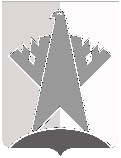 ДУМА СУРГУТСКОГО РАЙОНАХанты-Мансийского автономного округа - ЮгрыРЕШЕНИЕ«31» января 2018 года                                                                                                               № 360      г. СургутДума Сургутского района решила:Внести в приложение к решению Думы Сургутского района 
от 24 июня 2015 года № 700 «Об утверждении Положения о департаменте образования и молодёжной политики администрации Сургутского района» следующие изменения:1. Подпункт 5 пункта 1 изложить в следующей редакции:«5. Департамент осуществляет функции и полномочия учредителя в отношении следующих подведомственных муниципальных учреждений  Сургутского района (далее - подведомственные муниципальные учреждения): муниципального казённого учреждения Сургутского района «НОВОЕ ПОКОЛЕНИЕ», муниципального казённого учреждения Сургутского района «Комплексный 
молодежный центр «Резерв», муниципального казённого учреждения Сургутского района «Служба единого заказчика по обслуживанию объектов социальной сферы» (далее - казённые учреждения), муниципальных бюджетных и 
автономных образовательных учреждений (далее - муниципальные образовательные организации), в соответствии с постановлением администрации Сургутского района от 15 апреля 2011 года № 1228-нпа «Об утверждении порядка 
осуществления функций и полномочий учредителя муниципальных учреждений Сургутского района».».2. В подпункте 9 пункта 1 слова «и муниципального казённого учреждения Сургутского района «Комплексный молодёжный центр «Резерв»» заменить словами «, муниципального казённого учреждения Сургутского района «Комплексный молодёжный центр «Резерв», муниципального казённого учреждения Сургутского района «Служба единого заказчика по обслуживанию объектов социальной сферы»».3. В абзаце седьмом подпункта 1.1 пункта 3 слова «муниципальных организаций» заменить словами «муниципальных образовательных организаций».4. В абзаце восьмом подпункта 1.1 пункта 3 слова «муниципальной организацией» заменить словами «муниципальной образовательной организацией».5. В абзаце пятом подпункта 1.7 пункта 3 слова «бюджетным, автономным, казённым учреждениям» заменить словами «подведомственным муниципальным учреждениям, указанным в подпункте 5 пункта 1 настоящего Положения».6. В подпункте 7.19 пункта 3 слова «муниципальных бюджетных и автономных образовательных учреждений» заменить словами «подведомственных муниципальных учреждений, указанных в подпункте 5 пункта 1 настоящего 
Положения,».7. В подпункте 7.20 пункта 3 слова «муниципальной образовательной 
организации» заменить словами «подведомственного муниципального учреждения, указанного в подпункте 5 пункта 1 настоящего Положения».8. В подпункте 7.30 пункта 3 слово «подведомственные» исключить.9. В подпункте 7.35 пункта 3 слово «подведомственными» исключить. 10. Пункт 3 дополнить подпунктом 7.39 следующего содержания:«7.39. Обеспечивает контроль за своевременным расследованием и учётом несчастных случаев с обучающимися в муниципальных образовательных организациях в соответствии с Приказом Министерства образования и науки Российской Федерации от 27 июня 2017 года № 602 «Об утверждении Порядка расследования и учета несчастных случаев с обучающимися во время пребывания в организации, осуществляющей образовательную деятельность».».О внесении изменений в решение Думы Сургутского района от 
24 июня 2015 года № 700 «Об утверждении Положения о департаменте образования и молодёжной политики администрации Сургутского района»Председатель Думы Сургутского района                                                                            А.П. Сименяк